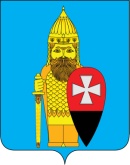 СОВЕТ ДЕПУТАТОВ ПОСЕЛЕНИЯ ВОРОНОВСКОЕ В ГОРОДЕ МОСКВЕ РЕШЕНИЕ24.04.2023 № 04/03О принятии в муниципальную собственность движимого имущества в составе объекта: выполнение работ по улучшению улично – дорожной сети в г. Москва, ТиНАО, поселение ВороновскоеВ соответствии с Законом города Москвы от 06.11.2002 № 56 «Об организации местного самоуправления в городе Москве», Уставом поселения Вороновское, на основании обращения департамента капитального ремонта города Москвы (исх. № 10-06-1430/23 от 06.04.2023) в целях обеспечения надлежащего содержания улично – дорожной сети на территории поселения Вороновское; Совет депутатов поселения Вороновское решил:1. Согласовать принятие в муниципальную собственность движимого имущества в составе объекта: выполнение работ по улучшению улично – дорожной сети в г. Москва, ТиНАО, поселение Вороновское (приложение к настоящему решению).2. Опубликовать настоящее решение в бюллетене «Московский муниципальный вестник» и разместить на официальном сайте администрации поселения Вороновское.3. Контроль за исполнением настоящего решения возложить на главу поселения Вороновское Царевского Е.П.Глава поселения Вороновское                        	                                  Е.П. ЦаревскийПриложениек решению Совета депутатовпоселения Вороновское в городе Москвеот 24.04.2023 № 04/03Переченьдвижимого имущества, принимаемого в муниципальную собственность в составе объекта: выполнение работ по улучшению улично – дорожной сети в г. Москва, ТиНАО, поселение Вороновское№ п/пНаименование движимого имущества/Кол-во/ед. изм.Год выпускаКод аналитического учета по ОКОФНомер амортизационной группыСрок полезного использования (мес.)Краткая характеристикаБалансовая стоимость (руб.)Износ (руб.)Остаточная стоимость (руб.)12345678910ОДХ «Дорога с. Вороново (левая сторона)»ОДХ «Дорога с. Вороново (левая сторона)»ОДХ «Дорога с. Вороново (левая сторона)»ОДХ «Дорога с. Вороново (левая сторона)»ОДХ «Дорога с. Вороново (левая сторона)»ОДХ «Дорога с. Вороново (левая сторона)»ОДХ «Дорога с. Вороново (левая сторона)»ОДХ «Дорога с. Вороново (левая сторона)»ОДХ «Дорога с. Вороново (левая сторона)»ОДХ «Дорога с. Вороново (левая сторона)»1Асфальтобетонное покрытие проезжей части - 1002,24 кв.м.2020220.42.11.10.12110360Асфальтобетонное покрытие проезжей части3 746 691,720,003 746 691,722Бортовой камень бетонный БР 100.30.15 - 265,01 п.м.2020220.42.11.10.12110360Бортовой камень бетонный БР 100.30.15298 665,190,00298 665,193Асфальтобетонное покрытие тротуаров - 236,97 кв.м.2020220.42.11.10.12110360Асфальтобетонное покрытие тротуаров1 323 895,140,001 323 895,144Щебеночное покрытие обочины - 109,52 кв.м.2020220.42.11.10.12110360Щебеночное покрытие обочины279 700,930,00279 700,935Пешеходное ограждение металлическое (ОРУД) - 135,94 п.м.2020220.42.99.19.1426180Пешеходное ограждение металлическое (ОРУД)291 244,650,00291 244,65ИТОГО:ИТОГО:ИТОГО:ИТОГО:ИТОГО:ИТОГО:ИТОГО:5 940 197,630,005 940 197,63Калужское шоссе, парковка у кладбища с. ВороновоКалужское шоссе, парковка у кладбища с. ВороновоКалужское шоссе, парковка у кладбища с. ВороновоКалужское шоссе, парковка у кладбища с. ВороновоКалужское шоссе, парковка у кладбища с. ВороновоКалужское шоссе, парковка у кладбища с. ВороновоКалужское шоссе, парковка у кладбища с. ВороновоКалужское шоссе, парковка у кладбища с. ВороновоКалужское шоссе, парковка у кладбища с. ВороновоКалужское шоссе, парковка у кладбища с. Вороново1Асфальтобетонное покрытие проезжей части - 1012,01 кв.м.2020220.42.11.10.12110360Асфальтобетонное покрытие проезжей части3 783 166,740,003 783 166,742Бортовой камень бетонный БР 100.30.15 - 191,44 п.м.2020220.42.11.10.12110360Бортовой камень бетонный БР 100.30.15215 752,110,00215 752,11ИТОГО:ИТОГО:ИТОГО:ИТОГО:ИТОГО:ИТОГО:ИТОГО:3 998 918,850,003 998 918,85ТиНАО, пос. Вороновское, А-101-п.ЛМС-«Подольск- А-101"(Подъезд к «Вороново»), заезд в поле, дер. ВорсиноТиНАО, пос. Вороновское, А-101-п.ЛМС-«Подольск- А-101"(Подъезд к «Вороново»), заезд в поле, дер. ВорсиноТиНАО, пос. Вороновское, А-101-п.ЛМС-«Подольск- А-101"(Подъезд к «Вороново»), заезд в поле, дер. ВорсиноТиНАО, пос. Вороновское, А-101-п.ЛМС-«Подольск- А-101"(Подъезд к «Вороново»), заезд в поле, дер. ВорсиноТиНАО, пос. Вороновское, А-101-п.ЛМС-«Подольск- А-101"(Подъезд к «Вороново»), заезд в поле, дер. ВорсиноТиНАО, пос. Вороновское, А-101-п.ЛМС-«Подольск- А-101"(Подъезд к «Вороново»), заезд в поле, дер. ВорсиноТиНАО, пос. Вороновское, А-101-п.ЛМС-«Подольск- А-101"(Подъезд к «Вороново»), заезд в поле, дер. ВорсиноТиНАО, пос. Вороновское, А-101-п.ЛМС-«Подольск- А-101"(Подъезд к «Вороново»), заезд в поле, дер. ВорсиноТиНАО, пос. Вороновское, А-101-п.ЛМС-«Подольск- А-101"(Подъезд к «Вороново»), заезд в поле, дер. ВорсиноТиНАО, пос. Вороновское, А-101-п.ЛМС-«Подольск- А-101"(Подъезд к «Вороново»), заезд в поле, дер. Ворсино1Асфальтобетонное покрытие проезжей части - 103,50 кв.м.2020220.42.11.10.12110360Асфальтобетонное покрытие проезжей части386 910,940,00386 910,942Щебеночное покрытие обочины - 33,64 кв.м.2020220.42.11.10.12110360Щебеночное покрытие обочины85 914,580,0085 914,58ИТОГО:ИТОГО:ИТОГО:ИТОГО:ИТОГО:ИТОГО:ИТОГО:472 825,520,00472 825,52ОДХ «Дорога п. ЛМС до ДК Дружба (Больница)»ОДХ «Дорога п. ЛМС до ДК Дружба (Больница)»ОДХ «Дорога п. ЛМС до ДК Дружба (Больница)»ОДХ «Дорога п. ЛМС до ДК Дружба (Больница)»ОДХ «Дорога п. ЛМС до ДК Дружба (Больница)»ОДХ «Дорога п. ЛМС до ДК Дружба (Больница)»ОДХ «Дорога п. ЛМС до ДК Дружба (Больница)»ОДХ «Дорога п. ЛМС до ДК Дружба (Больница)»ОДХ «Дорога п. ЛМС до ДК Дружба (Больница)»ОДХ «Дорога п. ЛМС до ДК Дружба (Больница)»1Асфальтобетонное покрытие проезжей части - 2902,39 кв.м.2020220.42.11.10.12110360Асфальтобетонное покрытие проезжей части10 849 917,460,0010 849 917,462Бортовой камень бетонный БР 100.30.15 - 1036,52 п.м.2020220.42.11.10.12110360Бортовой камень бетонный БР 100.30.151 168 153,820,001 168 153,823Асфальтобетонное покрытие тротуаров - 1290,73 кв.м.2020220.42.11.10.12110360Асфальтобетонное покрытие тротуаров7 211 002,150,007 211 002,154Щебеночное покрытие обочины - 78,53 кв.м.2020220.42.11.10.12110360Щебеночное покрытие обочины200 556,190,00200 556,19ИТОГО:ИТОГО:ИТОГО:ИТОГО:ИТОГО:ИТОГО:ИТОГО:19 429 629,620,0019 429 629,62Деревня Юдановка вблизи ЖСПК «Моспроектовец»Деревня Юдановка вблизи ЖСПК «Моспроектовец»Деревня Юдановка вблизи ЖСПК «Моспроектовец»Деревня Юдановка вблизи ЖСПК «Моспроектовец»Деревня Юдановка вблизи ЖСПК «Моспроектовец»Деревня Юдановка вблизи ЖСПК «Моспроектовец»Деревня Юдановка вблизи ЖСПК «Моспроектовец»Деревня Юдановка вблизи ЖСПК «Моспроектовец»Деревня Юдановка вблизи ЖСПК «Моспроектовец»Деревня Юдановка вблизи ЖСПК «Моспроектовец»1Плиточное покрытие тротуара (Бетонная плитка) - 179,00 кв.м.2020220.42.99.19.1426180Плиточное покрытие тротуара (Бетонная плитка)574 643,700,00574 643,70ИТОГО:ИТОГО:ИТОГО:ИТОГО:ИТОГО:ИТОГО:ИТОГО:574 643,700,00574 643,70ТиНАО, посел. Вороновское, д. Юдановка - с. Покровское - п. ЛМС (Юдановка-Вороново) (Деревня Юдановка, заезды к жилым домам)ТиНАО, посел. Вороновское, д. Юдановка - с. Покровское - п. ЛМС (Юдановка-Вороново) (Деревня Юдановка, заезды к жилым домам)ТиНАО, посел. Вороновское, д. Юдановка - с. Покровское - п. ЛМС (Юдановка-Вороново) (Деревня Юдановка, заезды к жилым домам)ТиНАО, посел. Вороновское, д. Юдановка - с. Покровское - п. ЛМС (Юдановка-Вороново) (Деревня Юдановка, заезды к жилым домам)ТиНАО, посел. Вороновское, д. Юдановка - с. Покровское - п. ЛМС (Юдановка-Вороново) (Деревня Юдановка, заезды к жилым домам)ТиНАО, посел. Вороновское, д. Юдановка - с. Покровское - п. ЛМС (Юдановка-Вороново) (Деревня Юдановка, заезды к жилым домам)ТиНАО, посел. Вороновское, д. Юдановка - с. Покровское - п. ЛМС (Юдановка-Вороново) (Деревня Юдановка, заезды к жилым домам)ТиНАО, посел. Вороновское, д. Юдановка - с. Покровское - п. ЛМС (Юдановка-Вороново) (Деревня Юдановка, заезды к жилым домам)ТиНАО, посел. Вороновское, д. Юдановка - с. Покровское - п. ЛМС (Юдановка-Вороново) (Деревня Юдановка, заезды к жилым домам)ТиНАО, посел. Вороновское, д. Юдановка - с. Покровское - п. ЛМС (Юдановка-Вороново) (Деревня Юдановка, заезды к жилым домам)1Асфальтобетонное покрытие проезжей части - 1524,50 кв.м.2020220.42.11.10.12110360Асфальтобетонное покрытие проезжей части5 698 992,610,005 698 992,612Бортовой камень бетонный БР 100.30.15 - 272,24 п.м.2020220.42.11.10.12110360Бортовой камень бетонный БР 100.30.15306 813,370,00306 813,373Асфальтобетонное покрытие тротуаров - 80,66 кв.м.2020220.42.11.10.12110360Асфальтобетонное покрытие тротуаров450 628,280,00450 628,284Щебеночное покрытие обочины - 44,95 кв.м.2020220.42.11.10.12110360Щебеночное покрытие обочины114 796,900,00114 796,90ИТОГО:ИТОГО:ИТОГО:ИТОГО:ИТОГО:ИТОГО:ИТОГО:6 571 231,160,006 571 231,16ВСЕГО:ВСЕГО:ВСЕГО:ВСЕГО:ВСЕГО:ВСЕГО:ВСЕГО:36 987 446,480,0036 987 446,48